AbdElRahman AbdElRahman.366118@2freemail.com AccountantProfessional SummaryI have extensive work experience in office environments, service industries, banking sector and Tourism sector, giving me varied skills and the ability to work with many different types of people.Areas of Expertise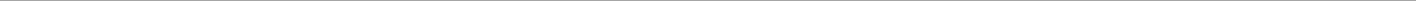 ERP SoftwareMicrosoft office productsAccountant ReceivableAnalytical & Communication skillsQuickBooksDetail-OrientedManaging multiple complex tasksAccountant PayableFinancial Software ImplementationFinancial AnalysesExperienceMay 2016 – Current	Alansari ExchangeDubai, UAETellerBalances cash drawer by counting cash at beginning and end of work shift.Enter customers' transactions into computers in order to record transactions and issue computer-generated receipts.Explain, promote, or sell products or services, savings bonds, money orders, and cashier's checks.Reconciles cash drawer by proving cash transactions, counting and packaging currency and coins, turning in excess cash and mutilated currency to head teller, maintaining supply of cash and currency.Extensively communicate with customers and assisting them .Follow identity verification, validate and cash checks.Manage risk in every transaction and detect fraudulent transactions to prevent losses with following all AML policiesComply with all department and company policies, UAE Central Bank, procedures and regulations.September 2015 - March 2016Reef Oasis Dive ClubSharm El-Sheikh, EgyptReef Oasis Spa & WellnessSenior AccountantReview financial data on a quarterly basis and consult with Financial controller about problems or discrepancies.Delegate data entry tasks with junior accounting staff.Assist in the month end closing and financial reporting process including account s analyses.A good experience and large knowledge of using specialized accounting system such as QuickBooks system.Carry out billing, collection and reporting activities according to specific deadline.Account reconciliations.Monitor customer account details for non-payments and other irregularities.Maintain accounts receivable customer files and records .Provide inputs and advice to company. This could include recommending changes that will maximize revenue and profit.Keeping good relations between the Governmental Departments and the organization by ensuring that all payments due to these departments are paid on time in the right way.November 2012- August 2015	The Wave Diving CenterSharm El-Sheikh, EgyptAccountantMaintain and manage all financial records, logs, spreadsheets, and registers.Take care of the cash management system of the company and their payment mechanism.Responsible for following up on financial proceedings, and ensuring tasks are completed on schedule.Ensure activities posted to both cash and clearing GL accounts are reviewed and reconciled in a timely manner.Assist with month-end closing.Collect data and prepare monthly metrics.Reconcile vendor statements, research and correct  discrepanciesExcellent communication and listening skills with team work and other external parties.Ensure that all the company's operations are conducted in accordance the accounting systems with the lowest cost, best quality and highest efficiency .Team working with junior accountants for preparing weekly and monthly reports to the Chief Accountant.Checking the bank report and preparation of the bank report summery for the high management.Making backup for the system every day after closing.Ability to follow up on pending issues.October 2011 - October 2012	Al-Motahda CompanyAlexandria, EgyptSecretaryAnswer telephone, screen and direct calls.Deal with queries from the public and customers.Schedule appointments.Receive and sort mail and deliveries.Tidy and maintain the reception area.prepare correspondence and documents.receive and sort mail and deliveries.Certificates & Training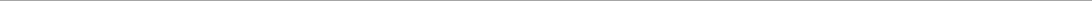 Certificate in: English Language -General- with grade Excellent from London college of Linguistics.Certificate in: Customer service & Guest Relation Management from international British Academy.Certificate in: Time Management Seminar from EAAC.Certificate in: Team Working in Faculty of Commerce.Certificate in: Creative Thinking, Problem Solving, andCommunication Skills by Business Administration association - Faculty of Commerce.Certificate in: International Computer Driving license.Certificate in: Anti Money Laundry from Alansari Exchange.UAE Driving License.Education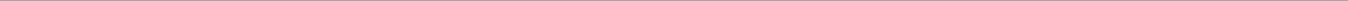 Faculty of Commerce	Alexandria, EgyptMajor / AccountingPersonal SkillsPlanning, Leadership, Organizational Skills, Team Working, Problem Solving, Decision Making, Creative Thinking, accuracy and attention to details, strong numerical ability.LanguagesEnglish – FluentRussian – Basic